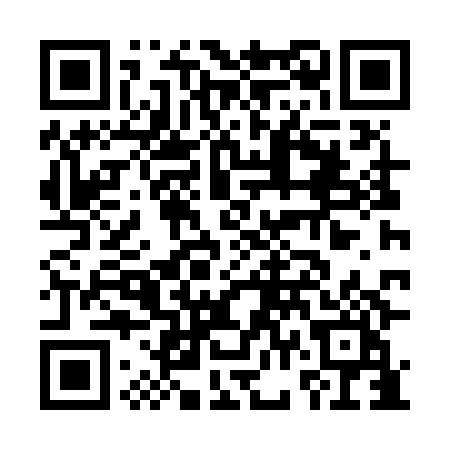 Prayer times for Boretice, Czech RepublicWed 1 May 2024 - Fri 31 May 2024High Latitude Method: Angle Based RulePrayer Calculation Method: Muslim World LeagueAsar Calculation Method: HanafiPrayer times provided by https://www.salahtimes.comDateDayFajrSunriseDhuhrAsrMaghribIsha1Wed3:155:3512:566:028:1810:282Thu3:125:3312:566:038:2010:313Fri3:095:3212:566:048:2210:344Sat3:065:3012:566:058:2310:375Sun3:035:2812:566:068:2510:396Mon3:005:2712:566:078:2610:427Tue2:565:2512:566:078:2810:458Wed2:535:2312:566:088:2910:489Thu2:505:2212:566:098:3110:5110Fri2:475:2012:566:108:3210:5411Sat2:435:1912:566:118:3310:5712Sun2:415:1712:566:128:3511:0013Mon2:405:1612:566:138:3611:0314Tue2:395:1412:566:138:3811:0415Wed2:395:1312:566:148:3911:0516Thu2:385:1212:566:158:4111:0517Fri2:385:1012:566:168:4211:0618Sat2:375:0912:566:178:4311:0719Sun2:375:0812:566:188:4511:0720Mon2:365:0712:566:188:4611:0821Tue2:365:0512:566:198:4711:0822Wed2:365:0412:566:208:4811:0923Thu2:355:0312:566:218:5011:1024Fri2:355:0212:566:218:5111:1025Sat2:345:0112:566:228:5211:1126Sun2:345:0012:566:238:5311:1127Mon2:344:5912:576:238:5511:1228Tue2:334:5812:576:248:5611:1229Wed2:334:5712:576:258:5711:1330Thu2:334:5712:576:258:5811:1331Fri2:334:5612:576:268:5911:14